REZONING APPLICATION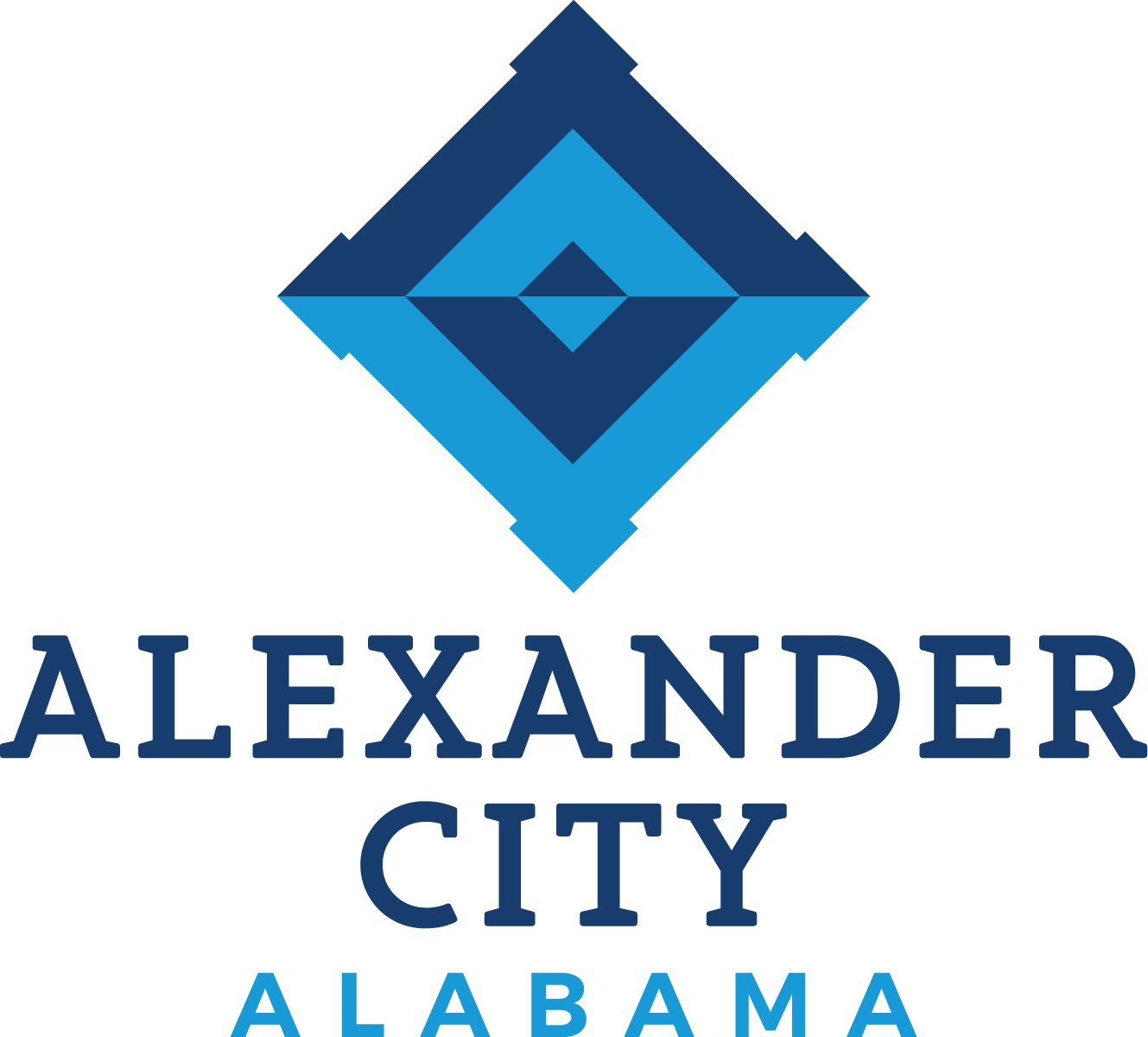 Property owners in the City of Alexander City who request a change in the zoning classification that applies to one or more specific properties must complete a Rezoning Application form. To apply for a rezoning, please complete the following application. Incomplete applications will not be processed. Applicant Information:Name of Applicant: __________________________________________________________________________Mailing Address: ____________________________________________________________________________		                                                                                                                                              Business Hours Telephone #: ___________________________    Alt. Phone #: ________________________                                                                                                                                                 Email address: ______________________________________________________________________________Property Information:Name of Owner(s), if different from above: ______________________________________________________Street Address of Subject Property: _____________________________________________________________Tax Map & Lot Number of Property: _____________________ Size of Subject Property: _____________ [   ] Acres [   ] SqFtCurrent Zoning Classification of Subject Property: _____________ Current Use of Subject Property: _______________________________________________________________Proposed Use of Subject Property:  					____________________________________Is the Subject Property being considered for annexation?  [	] Yes	[    ] NoCertifications:Applicant:I hereby certify and attest that, to the best of my knowledge and abilities, the information provided in this application is true and accurate. Further, I agree to provide any additional information within my powers that may be required by the Enforcement Officer, Planning Commission, or City Council to determine the compliance of the proposed property construction or improvement activities with the City of Alexander City, Alabama Zoning Ordinance. Finally, I hereby agree to reimburse the City of Alexander City, Alabama for the cost of all public hearing advertisement costs required for the processing of this application.___________________________________________________			       ________________                  Applicant's Signature					                   DateProperty Owner:I hereby certify and attest that I have reviewed this application, and that, to the best of my knowledge and abilities, the information provided in this application is true and accurate. Further, I agree to provide any additional information within my powers that may be required by the Enforcement Officer, Planning Commission, or City Council to determine the compliance of the proposed property construction or improvement activities with the City of Alexander City, Alabama Zoning Ordinance.___________________________________________________			       ________________                Property Owner's Signature					                   DateSubmit completed application and any supporting documents to:Attn: Rezoning ApplicationCity of Alexander CityP.O. Box 552Alexander City, AL 35011For questions, call (256) 329-6712INTERNAL USE ONLYDate Filed: ____________________ Received by: _________________________________________________Application Fee Received: $________________   [   ] Cash  [   ] Card    [   ] Check # _____________Date Reviewed: _________________           Decision:   [   ]  Approved      [   ]  DeniedEnforcement Officer's Signature: _______________________________________________________________Public Hearing Date: ____________________Date Public Hearing was Closed (if Different from Above): ____________________	                                                                          Planning Commission Action on Preliminary Plat:   [    ] Approved  [   ]  DeniedDate of Final Action by Planning Commission: ____________________  	                                                                                    Planning Commission Findings and/or Special Conditions of Approval: ______________________________________________________________________________________________________________________________________________________________________________________________________________________________________________________________________________ ___________________________________________________			       ________________            Planning Commission Chairman Signature					        Date